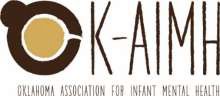 Minutes of March 10, 2023 Board of Directors Meeting  Virtual via ZoomThe meeting was called to order at 9:05a.m. by President Tish Dehart. Quorum was established. In attendance: Directors: Lucia Ciciolla, Tish Dehart, Desiree Doherty, Linda Manaugh, Monika Turek, Elizabeth Fisher, Teresa Berg, Melissa Griffin, John Delara, Cynthia Mooney, Kevin Evans, Paula Koos, Juli Skinner, Autumn Cooper, Brandi Duden (late)Guests: Audra Haney, Valerie Isaacs, Brandi Elwood, Angela FultzStaff: Carly Harris CONSENT AGENDAConsent agenda, minutes and the Finance report for February were presented. Monika Turek motioned to approve and Paula Koos seconded. No discussion. Motion passed unanimously.COMMITTEE & DIRECTOR REPORTSPresident ReportOKAIMH and AECM Team Re-grant Planning to do surveys with providers – still developing questionnairesProposal to do focus groups with families – Ed LongNext steps - get together with agencies and people in the field to expedite. DEI Officer Report – LaToyia Williams (not present)No formal updateCommittee Chair ReportsCommunications. Chair: Brandi Duden (not present). Carly presented updateWebsite update – link sent to Board https://ladybug-marlin-ft6j.squarespace.com/ Carly can share passwordNeed to send edits to Dave – let Carly know about any changes or issuesQuestions about transferring to new domain – might happen before MayFall Conference. Brandi Elwood – volunteered to be chair for Fall Conference – thank you!Brandi is collecting info about previous conferences Anyone interested in helping and joining the committee can email: brandi.elwood@health.ok.gov Juli Skinner and Cynthia Mooney would like to joinTeresa Berg is providing space at Tulsa Tech for the conference – November 3Marva Lewis will be the speaker – thanks, Carly!Carly will send info about lunch options and theme ideas to BrandiEndorsement Strategy Group. Chair: Autumn Cooper  Meeting will be next week – Wednesday at 10:30amCarly is sharing flyer created by Stephanie Butterfield on Early Childhood Mental Health Endorsement Need to add date to the flyer for the Launch in May – will follow the May board meetingTish Dehart – discussions going on (with Julia Albrecht) about endorsement categories and reflective supervision and whether people need to “bump up” to or apply for another endorsement category – Alliance wants to ensure RS providers have a “prevention” orientation for Infant and Family specialistsMelissa Griffin comment: I completely understand where they are coming from in terms of making sure you are consulting from a prevention based lens and level of care, but I am concerned that they are making the assumption that treatment providers don't have the capacity to grasp "level of intervention" and an ability to get the focus/limits of a provider's role in prevention.Finance. Chair: Elizabeth Fisher Working on finance manual and internal controlsWorking on ways to get and receive and send paymentsGovernance. Chair: Ed Long (not present). No formal update. Linda Manaugh – picking up where we left off and deciding what policies need to be added or edited in by-laws and board governance Sustainability. Chair: Paula Koos. No formal update. Committee needs new members – let her know about interest in joining Workforce Development. Chair: Monika TurekMeeting will be March 24 at 12pm Coming up with 2023 initiatives and setting a regular meeting scheduleJuli Skinner would like to join but cannot make the meeting time.Alliance Call. March call – Cynthia Mooney attended Updates about scheduling changes for reflective supervision training and Zero to Three conference schedule (going every other year)Staggered schedule for intensive institute Communication updates about work from National AllianceFinalizing organizational equity report – will share draft for public comment on best practices for state entities to stay in good standing Communication changes: Everyone in EASY will now get endorsement-related updates direct from Alliance. There will be test email to make sure things going well and people recognize the email. Takes burden off of the states. April leadership call – Alliance will send video link prior to the meeting with information so people are prepared for discussion, Q&A (Teresa Berg is scheduled to attend)Alliance is asking for state-level feedback in Basecamp for how the Alliance will organize training schedule going forward – alternating years for virtual/in person (main conference and reflective supervision conference). Four options to choose fromSmall-group discussion was focused on making case for reflective supervision to membersBusinessApprove year-end report - Liz FisherOKAIMH did very well financially last year – waiting on some additional payments to come inRight on track with assets and spendingMotion to approve the year-end report made by Melissa Griffin; seconded by Desiree Doherty. Motion passed unanimously.Announcements1. Carly - We do have a DC:0-5 training coming up with spaces available! April 3, 5 & 6! Public Comment1. Kevin Evans – brought up concerns about Health Information Exchange [changes to laws and policies]. July 1. Want to have electronic health records from behavioral health linked to state data base, including “progress notes”Goal is service coordination across providers, help with care coordination; Carly - These rule changes were previously approved by the OHCA Board of Directors and the Governor and are currently in effect as emergency rules. Due to Oklahoma Statutes, these rules must be taken through the permanent rulemaking process.https://oklahoma.gov/ohca/policies-and-rules/proposed-changes/2023/apa-wf-22-16-statewide-hie-perm.html https://www.koco.com/article/oklahoma-law-patient-mental-health-information-database/43272691 Many providers think it is an extreme breach of privacy and overreach; seems like there could be risk for monopoly related to the electronic health record system – many will need to get other software system to link up. Burden of $5000 expense to link – per clinicianMelissa Griffin attended open meeting this week – there will be upcoming information sessionsOKAIMH has seat on Behavioral Health Advisory Council – health policy focus, especially related to Medicaid rules – Tish Dehart will be taking the seat in the interim as Melissa transitions to new job. OKAIMH will want to keep up on this and continue to get updates – decide how to share information with membershipAngela Fultz shared that it would be helpful to make statement to membership so they know we are aware and paying attention. OKAIMH may want to take a position as an organization and determine how to respond and who to connect with. Tish and Carly will connect about what to send out as far as a statement and informationStephen Miller will be speaking for Oklahoma Psychological Association –webinar on March 31 https://www.okpsych.org/event-5177258   Angela Fultz will be attending and can report backPoint of contact on the BHAC sub-committee – can ask to be included. Stephen.Miller@okhca.org Kevin Evans shared that in partnership with Amy Chlober, Northwestern Oklahoma State University – is starting an IMH certificate programhttps://www.nwosu.edu/news/northwestern-social-work-department-receives-potts-family-foundation-gift Next Board meeting is second Friday in April on Zoom in @ 9:00a.m. Motion to adjourn made by Linda Manaugh; seconded by Melissa Griffin. Motion passed unanimously.  Meeting adjourned at 10:05 a.m. by Tish DehartSubmitted by Lucia Ciciolla